Monday 20th July 2020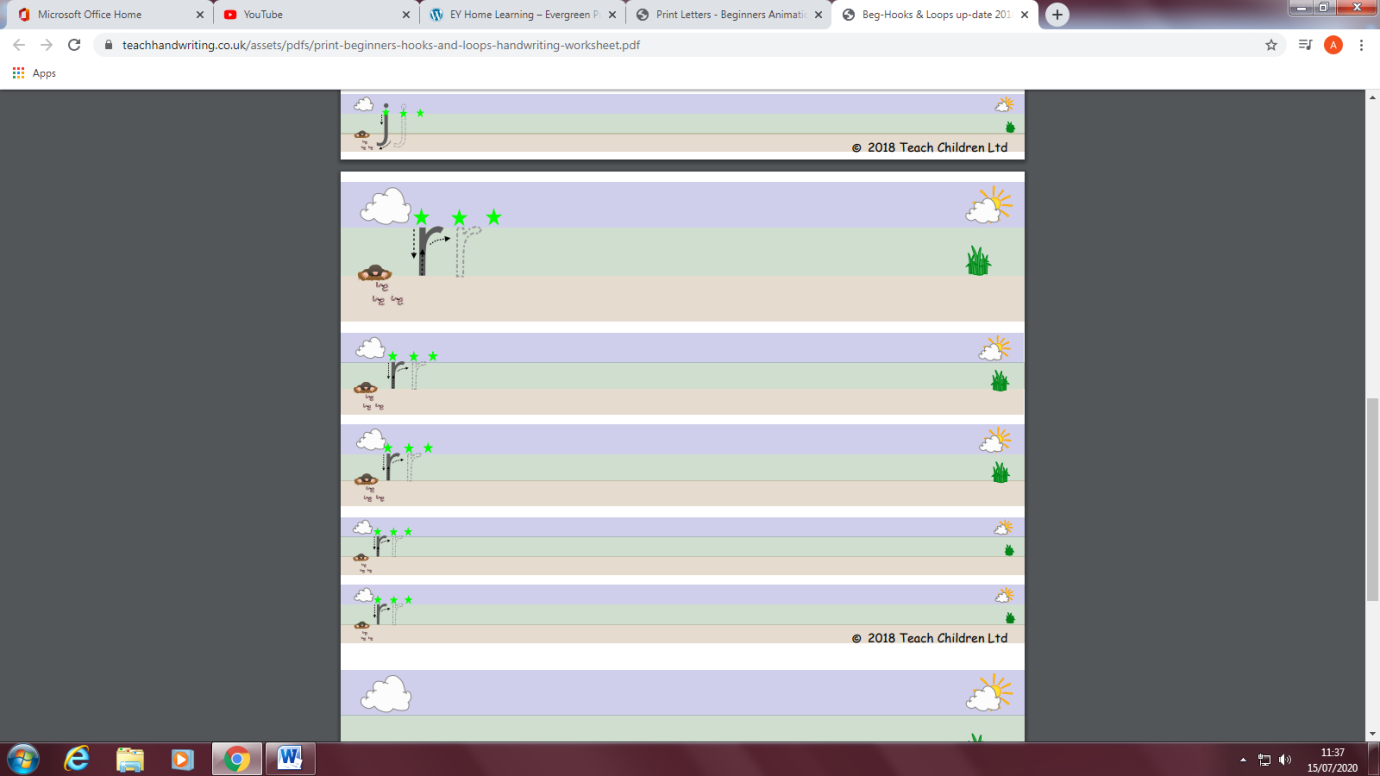 Tuesday 21st July 2020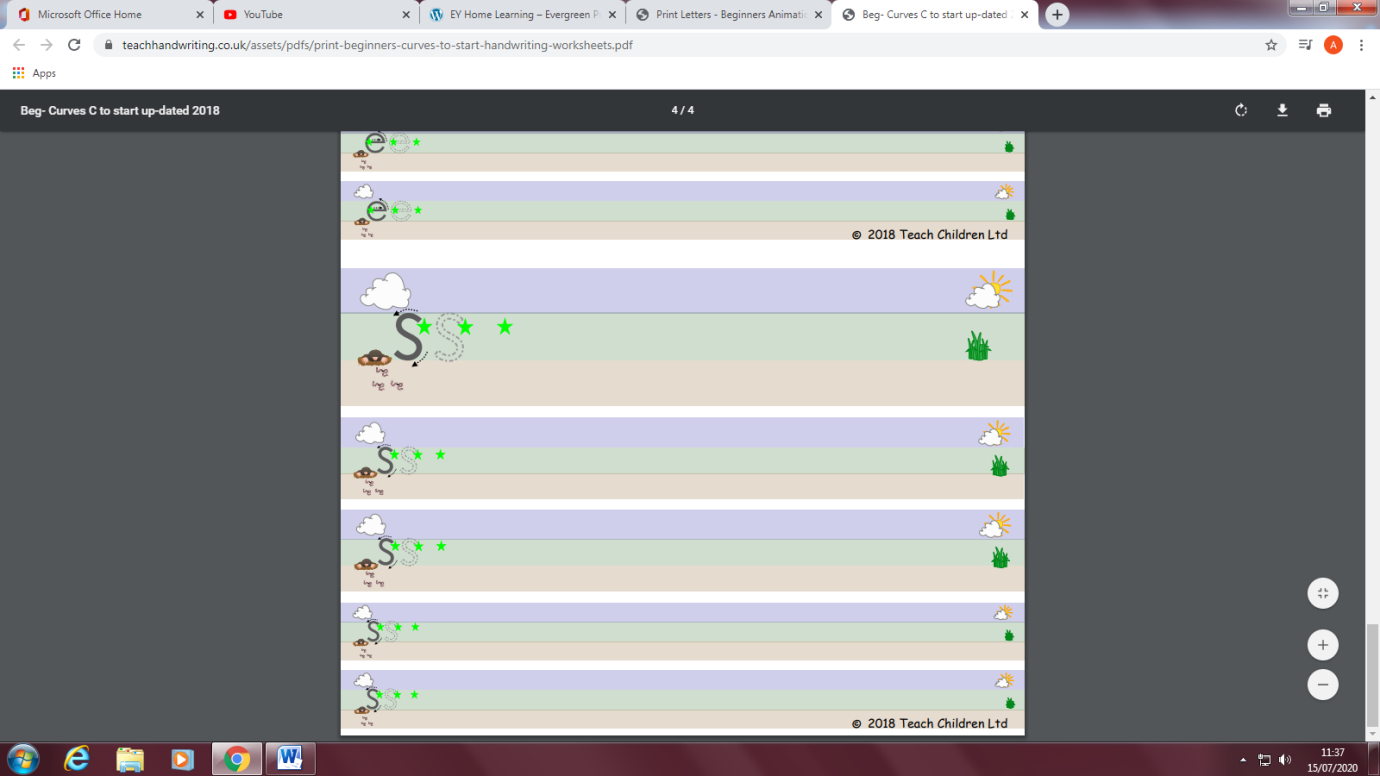 Wednesday 22nd July 2020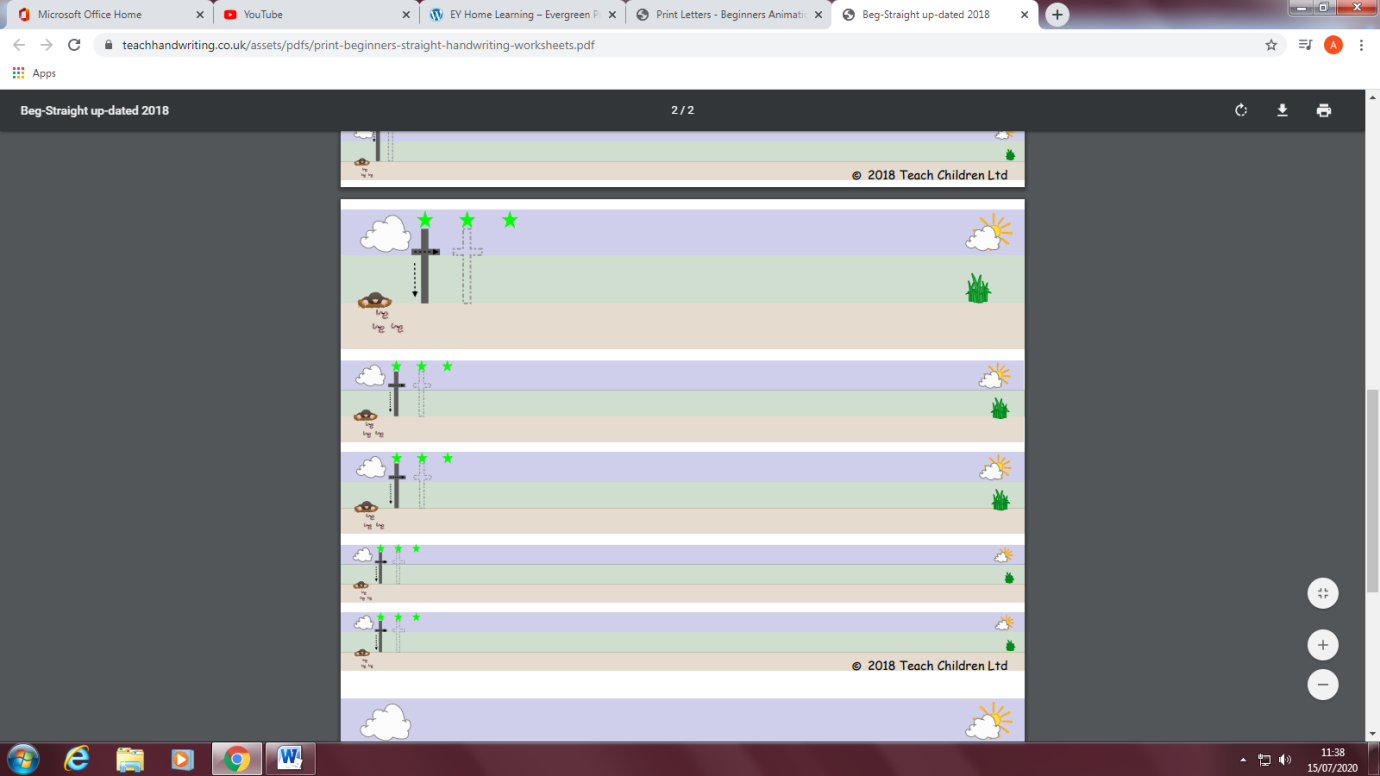 Thursday 23rd July 2020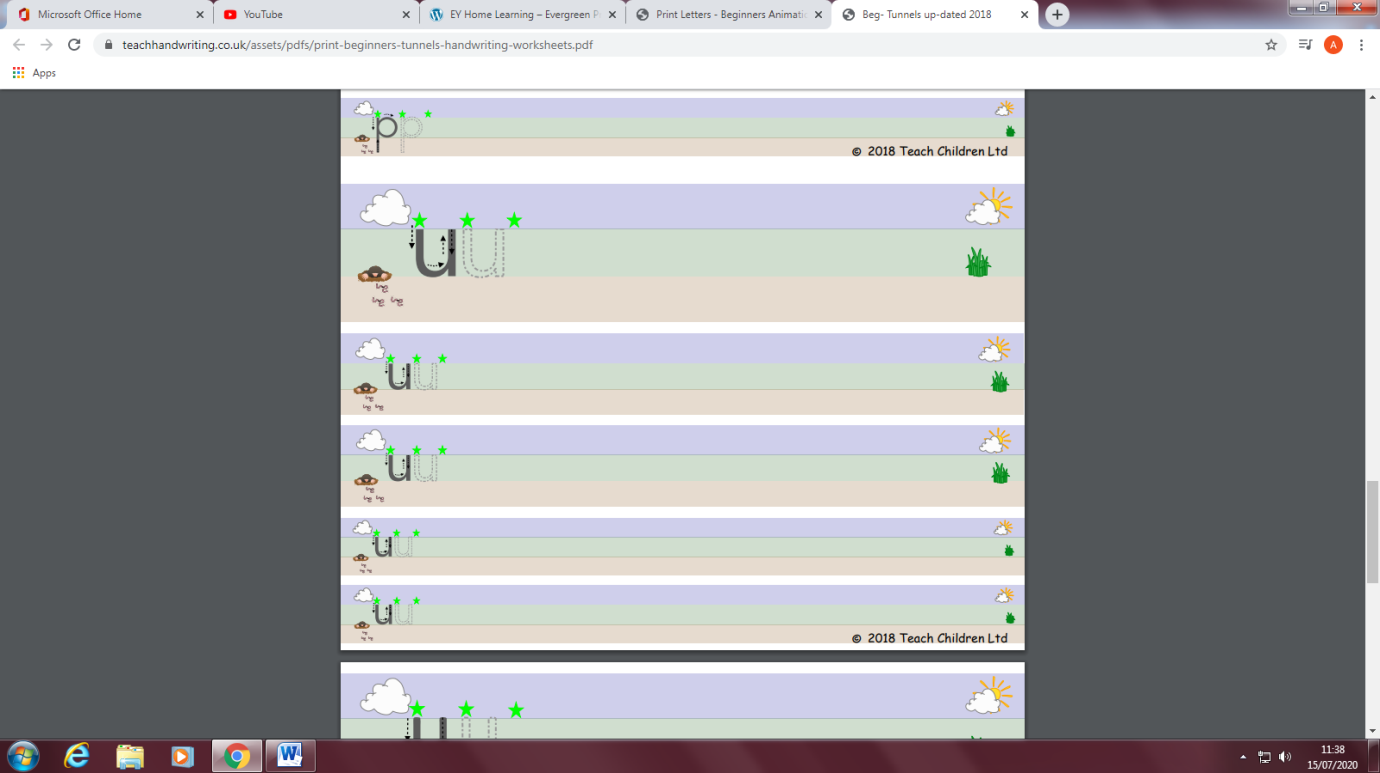 Friday 24th July 2020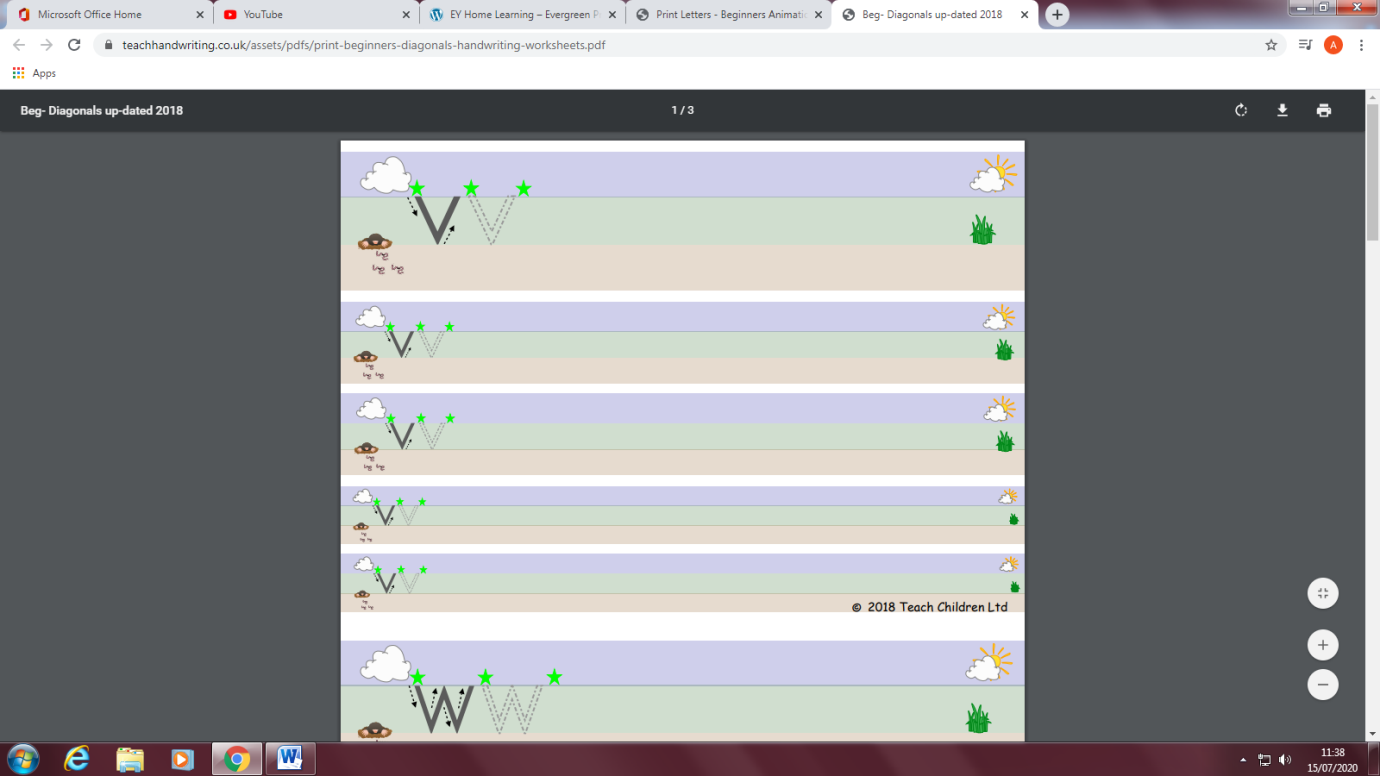 